Ministero dell’IstruzioneISTITUTO COMPRENSIVO “SCHWEITZER”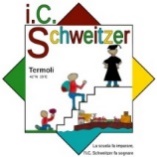 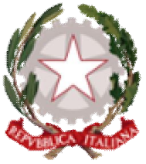 Via Stati Uniti -   86039 Termoli (CB)telefono: 0875 71 28 20 - fax: 0875 71 28 39e-mail: cbic856007@istruzione.it - Pec: cbic856007@pec.istruzione.itCodice meccanografico: CBIC856007 - Codice Fiscale: 91055140700 - Codice Univoco: UF3Q5Osito web: www.comprensivoschweitzer.edu.itRelazione Finale SostegnoDOCENTE _____________________________ ALUNNO/A _______________________________SCUOLA _____________________________CLASSE _____ Sez. ____________________Risorse umane a sostegno del processo di integrazione, in aggiunta ai docenti di classe Docente specializzato per il sostegno, n. ore settimanali __ Assistenza specialistica/assistente alla comunicazione/educatore, n. ore settimanali __L’alunno/a (segna con una X):ha seguito /non ha seguito la programmazione di classe ha seguito la programmazione di classe con particolari adattamenti e semplificazioni ha seguito in parte la programmazione di classe ha seguito una programmazione individualizzata in tutte le aree disciplinari ha seguito una programmazione individualizzata in alcune aree disciplinari:             ...........................................................................................................................................OSSERVAZIONI SULL’EVOLUZIONE EDUCATIVA E DIDATTICAL’alunno/a, nel corso dell’anno scolastico, ha partecipato ad attività formative a distanza (DAD o LEAD)?SÌNOIN PARTE..............................................................................................................................................................................................................................................................................................................................…............................................................................................................................................................L’alunno/a ha utilizzato il canale:SkyZoomEdmodoWhatsAppE-mailRegistro ElettronicoClassroomMeetAltro (specificare)……………………………………………………………………Tipo di interazione: diretta con l’alunno o indiretta con la madre/padre/fratello/sorella/altro- Descrizione sintetica delle attività svolte:L’alunno ha svolto i compiti assegnati? SI / NO (nel caso NO, indicare le motivazioni, es: non riusciva da solo e i genitori non hanno potuto aiutarlo/non aveva strumenti tecnologici sufficienti/ non aveva collegamento internet/altro……………………………………………………………………..)VALUTAZIONE DELLE COMPETENZE RAGGIUNTE RISPETTO ALLA SITUAZIONE DI PARTENZA ________________________________________________________________________________________________________________________________________________________________________________________________________________________________________________________________________________________________________________________________________________________________________________________________________________________________________________________________________________________________VALUTAZIONE DEL LIVELLO DI APPRENDIMENTOPartecipazione: Efficace SufficienteInadeguata Interesse: EfficaceSufficiente Inadeguato Impegno e puntualità: Costante Sufficiente Discontinuo Le finalità educative generali sono state raggiunte sono state sostanzialmente raggiunte sono state parzialmente raggiunte non sono state raggiunte Le competenze e gli obiettivi di apprendimento disciplinarisono stati raggiunti sono stati sostanzialmente raggiunti sono stati parzialmente raggiunti non sono stati raggiunti Verifica del livello di apprendimentoTempi, procedure e strumenti comuni agli altri bambiniTempi più lunghi per le seguenti discipline:Ausili per le seguenti discipline……………………………………………………………………………………………………………………………………………………………………………………………………………………………………………………………………………………………………………………INDICAZIONI SPECIFICHE PER IL FUTURO PERCORSO EDUCATIVO, DIDATTICO E FORMATIVO Data.................                                                                                        Il docente di sostegno: 